ANEXO IX – MODELO DE CADASTRO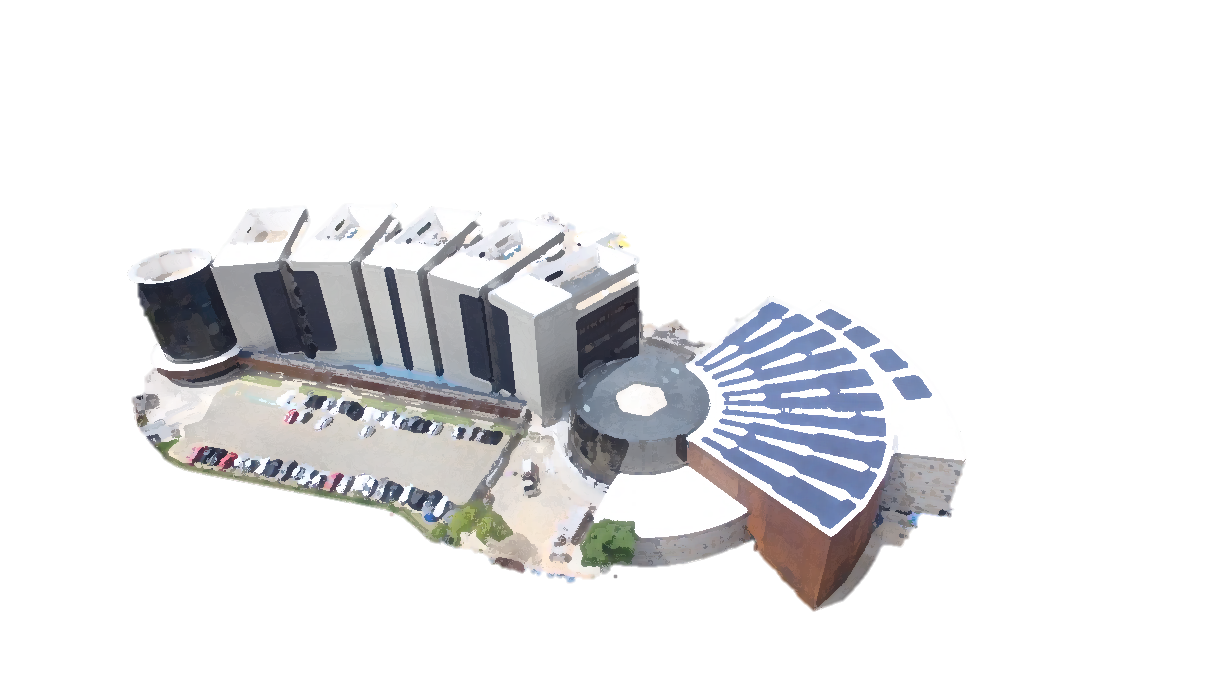 MODELO DE CADASTRONome da(s) Empresa(s):Sede:												CNPJ:												E-mail:											Telefone:											Qualificação:											Belo Horizonte, ____ de __________________________ de 2017____________________________________________________REPRESENTANTE LEGALFundação de Amparo à Pesquisa do Estado de Minas Gerais – FAPEMIGPROCEDIMENTO DE MANIFESTAÇÃO DE INTERESSE PMI-FAPEMIG 01/2017Procedimento de Manifestação de Interesse para a obtenção de estudos, levantamentos e propostas para estruturação de modelo de concessão, nos moldes da Lei Federal nº 8.987/95, para execução de investimentos complementares e prestação de serviços de gestão, operação e manutenção do centro de convenções da Fundação de Amparo à Pesquisa do Estado de Minas Gerais – FAPEMIG. 